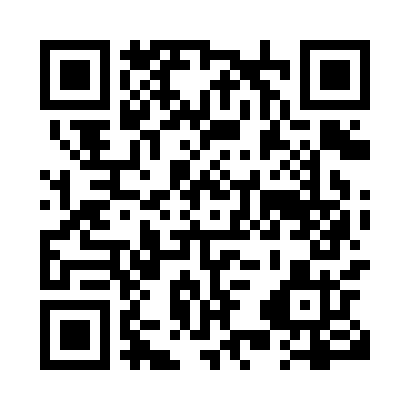 Prayer times for Silver Park, Saskatchewan, CanadaMon 1 Jul 2024 - Wed 31 Jul 2024High Latitude Method: Angle Based RulePrayer Calculation Method: Islamic Society of North AmericaAsar Calculation Method: HanafiPrayer times provided by https://www.salahtimes.comDateDayFajrSunriseDhuhrAsrMaghribIsha1Mon2:514:391:026:419:2511:132Tue2:514:401:026:419:2411:133Wed2:524:411:026:419:2411:134Thu2:524:421:036:409:2311:135Fri2:534:431:036:409:2311:136Sat2:534:431:036:409:2211:127Sun2:544:441:036:409:2111:128Mon2:544:451:036:399:2111:129Tue2:554:471:036:399:2011:1210Wed2:554:481:046:399:1911:1111Thu2:564:491:046:389:1811:1112Fri2:574:501:046:389:1711:1013Sat2:574:511:046:379:1611:1014Sun2:584:521:046:379:1511:0915Mon2:594:541:046:369:1411:0916Tue2:594:551:046:369:1311:0817Wed3:004:561:046:359:1211:0818Thu3:014:581:046:349:1111:0719Fri3:024:591:046:349:0911:0720Sat3:025:001:056:339:0811:0621Sun3:035:021:056:329:0711:0522Mon3:045:031:056:329:0511:0523Tue3:045:051:056:319:0411:0424Wed3:055:061:056:309:0211:0325Thu3:065:081:056:299:0111:0326Fri3:075:091:056:288:5911:0227Sat3:075:111:056:278:5811:0128Sun3:085:121:056:268:5611:0029Mon3:095:141:056:258:5510:5930Tue3:105:151:046:248:5310:5931Wed3:105:171:046:238:5110:58